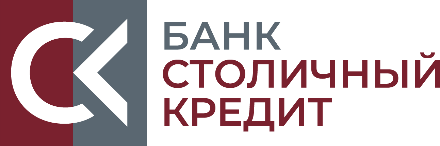 АНКЕТА ЮРИДИЧЕСКОГО  ЛИЦА (участника сделки)Все листы анкеты прошнуровываются и скрепляются подписью руководителя и печатью организации, либо подписываются на каждом листе.Информация, предоставленная мной/нами ООО КБ «Столичный Кредит» в целях получения банковского продукта по нашему заявлению (в том числе в Анкете), является полной, точной и достоверной во всех отношениях. Я/Мы даю(ем) свое согласие на проверку и перепроверку в любое время ООО КБ «Столичный Кредит» всех сведений, содержащихся в АнкетеЯ/Мы даю(ем) свое согласие ООО КБ «Столичный Кредит» (далее по тексту - Банк), местонахождение: 105005, г. Москва, улица Бауманская, дом 54 стр. 1 на обработку всех моих/наших персональных данных, указанных в настоящей Анкете, в соответствии с Федеральным законом от 27.07.2006г. № 152-ФЗ «О персональных данных», которая включает совершение любого действия (операции) или совокупности действий (операций) с использованием средств автоматизации или без использования таких средств с моими/нашими персональными данными, включая сбор, запись, систематизацию, накопление, хранение, уточнение (обновление, изменение), извлечение, использование, обезличивание, блокирование, удаление, уничтожение, передачу (распространение, предоставление, доступ) персональных данных, включая передачу третьим лицам, действующим на основании агентских договоров или иных договоров, заключенных ими с Банком, в том числе, в случае неисполнения и/или ненадлежащего исполнения мною/нами обязательств по договору (кредитному, поручительства, залога и тд). Указанные мною/нами персональные данные предоставляются в целях получения банковского продукта в соответствии с моим заявлениями исполнения договорных обязательств, осуществления действий, направленных на взыскание просроченной задолженности по соответствующему договору, а также разработки Банком новых продуктов и услуг и информирования меня/нас об этих продуктах и услугах. Банк может проверить достоверность предоставленных мною/нами персональных данных, в том числе с использованием услуг других операторов, а также использовать информацию о неисполнении и/или ненадлежащем исполнении договорных обязательств при рассмотрении вопросов о предоставлении других услуг и заключении новых договоров. Согласие предоставляется с момента подписания настоящей Анкеты и действительно в течение пяти лет после исполнения договорных обязательств. Согласие может быть отозвано мною в любой момент путем передачи Банку подписанного мною письменного уведомления.Я/Мы даю(ем) свое согласие на получение от Банка информационных материалов о наступлении сроков исполнения обязательств по договору о получении соответствующего банковского продукта, возникновении или наличии просроченной задолженности с указанием суммы, иной информации, связанной с исполнением заключенного с Банком договора по любым каналам связи, включая: SMS-оповещение, почтовое письмо, телеграмму, голосовое сообщение, сообщение по электронной почте. При этом для данных информационных рассылок я/мы разрешаю(ем) Банку использовать любую контактную информацию, указанную мной/нами в настоящей Анкете. Я/Мы предоставляю(ем) Банку право обращаться в одно или несколько бюро кредитных историй для проверки сведений, указанных в настоящем Заявлении-анкете, и получения информации обо мне/о нас. Право выбора бюро кредитных историй предоставляется мной/нами Банку по его усмотрению и дополнительного согласования со мной/с нами не требует. Я/Мы оповещен(ы) о том, что Банк имеет право отказать в предоставлении банковского продукта без объяснения причин.Дата заполнения:     «_____» _________________20__ г.Руководитель                    ________________________   /______________________________________/.Действующие кредиты, гарантии, аккредитивы, заключённые договоры лизинга и факторинга____________________________________________________________(наименование организации Заемщика/Принципала)Дата заполнения:     «_____» _________________20__ г.Руководитель                    ________________________   /_________________________/Сведения о юридическом лицеСведения о юридическом лицеСведения о юридическом лицеСведения о юридическом лицеСведения о юридическом лицеСведения о юридическом лицеСведения о юридическом лицеСведения о юридическом лицеСведения о юридическом лицеСведения о юридическом лицеСведения о юридическом лицеСведения о юридическом лицеСведения о юридическом лицеСведения о юридическом лицеСведения о юридическом лицеСведения о юридическом лицеСведения о юридическом лицеСведения о юридическом лицеСведения о юридическом лицеСведения о юридическом лицеСведения о юридическом лицеСведения о юридическом лицеСведения о юридическом лицеСведения о юридическом лицеСведения о юридическом лицеСведения о юридическом лицеСведения о юридическом лице1.1. Полное наименование организации 1.1. Полное наименование организации 1.1. Полное наименование организации 1.1. Полное наименование организации 1.1. Полное наименование организации 1.1. Полное наименование организации 1.1. Полное наименование организации 1.1. Полное наименование организации 1.1. Полное наименование организации 1.1. Полное наименование организации 1.1. Полное наименование организации 1.1. Полное наименование организации 1.1. Полное наименование организации 1.1. Полное наименование организации 1.1. Полное наименование организации 1.1. Полное наименование организации 1.1. Полное наименование организации 1.1. Полное наименование организации 1.1. Полное наименование организации 1.1. Полное наименование организации 1.1. Полное наименование организации 1.1. Полное наименование организации 1.1. Полное наименование организации 1.1. Полное наименование организации 1.1. Полное наименование организации 1.1. Полное наименование организации 1.1. Полное наименование организации 1.2. Сведения об организации1.2. Сведения об организации1.2. Сведения об организации1.2. Сведения об организации1.2. Сведения об организации1.2. Сведения об организации1.2. Сведения об организации1.2. Сведения об организации1.2. Сведения об организации1.2. Сведения об организации1.2. Сведения об организации1.2. Сведения об организации1.2. Сведения об организации1.2. Сведения об организации1.2. Сведения об организации1.2. Сведения об организации1.2. Сведения об организации1.2. Сведения об организации1.2. Сведения об организации1.2. Сведения об организации1.2. Сведения об организации1.2. Сведения об организации1.2. Сведения об организации1.2. Сведения об организации1.2. Сведения об организации1.2. Сведения об организации1.2. Сведения об организацииОсновной государственный регистрационный номерОсновной государственный регистрационный номерОсновной государственный регистрационный номерОсновной государственный регистрационный номерОсновной государственный регистрационный номерОрган регистрацииОрган регистрацииОрган регистрацииОрган регистрацииОрган регистрацииДата регистрации Дата регистрации Дата регистрации Дата регистрации Дата регистрации ИННИННИННИННИННКППКППКППКППКППКППКППКППКППОКВЭД (основной с расшифровкой)ОКВЭД (основной с расшифровкой)ОКВЭД (основной с расшифровкой)ОКВЭД (основной с расшифровкой)ОКВЭД (основной с расшифровкой)ОКВЭД (основной с расшифровкой)ОКВЭД (основной с расшифровкой)ОКВЭД (основной с расшифровкой)ОКВЭД (основной с расшифровкой)ОКВЭД (основной с расшифровкой)ОКВЭД (основной с расшифровкой)ОКВЭД (основной с расшифровкой)ОКВЭД (основной с расшифровкой)1.3. Юридический адрес1.3. Юридический адрес1.3. Юридический адрес1.3. Юридический адрес1.3. Юридический адрес1.3. Юридический адрес1.3. Юридический адрес1.3. Юридический адрес1.3. Юридический адрес1.3. Юридический адрес1.3. Юридический адрес1.3. Юридический адрес1.3. Юридический адрес1.3. Юридический адрес1.3. Юридический адрес1.3. Юридический адрес1.3. Юридический адрес1.3. Юридический адрес1.3. Юридический адрес1.3. Юридический адрес1.3. Юридический адрес1.3. Юридический адрес1.3. Юридический адрес1.3. Юридический адрес1.3. Юридический адрес1.3. Юридический адрес1.3. Юридический адрес1.4. Фактический адрес1.4. Фактический адрес1.4. Фактический адрес1.4. Фактический адрес1.4. Фактический адрес1.4. Фактический адрес1.4. Фактический адрес1.4. Фактический адрес1.4. Фактический адрес1.4. Фактический адрес1.4. Фактический адрес1.4. Фактический адрес1.4. Фактический адрес1.4. Фактический адрес1.4. Фактический адрес1.4. Фактический адрес1.4. Фактический адрес1.4. Фактический адрес1.4. Фактический адрес1.4. Фактический адрес1.4. Фактический адрес1.4. Фактический адрес1.4. Фактический адрес1.4. Фактический адрес1.4. Фактический адрес1.4. Фактический адрес1.4. Фактический адрес1.5. Сведения об учредителях (участниках, акционерах) организации 1.5. Сведения об учредителях (участниках, акционерах) организации 1.5. Сведения об учредителях (участниках, акционерах) организации 1.5. Сведения об учредителях (участниках, акционерах) организации 1.5. Сведения об учредителях (участниках, акционерах) организации 1.5. Сведения об учредителях (участниках, акционерах) организации 1.5. Сведения об учредителях (участниках, акционерах) организации 1.5. Сведения об учредителях (участниках, акционерах) организации 1.5. Сведения об учредителях (участниках, акционерах) организации 1.5. Сведения об учредителях (участниках, акционерах) организации 1.5. Сведения об учредителях (участниках, акционерах) организации 1.5. Сведения об учредителях (участниках, акционерах) организации 1.5. Сведения об учредителях (участниках, акционерах) организации 1.5. Сведения об учредителях (участниках, акционерах) организации 1.5. Сведения об учредителях (участниках, акционерах) организации 1.5. Сведения об учредителях (участниках, акционерах) организации 1.5. Сведения об учредителях (участниках, акционерах) организации 1.5. Сведения об учредителях (участниках, акционерах) организации 1.5. Сведения об учредителях (участниках, акционерах) организации 1.5. Сведения об учредителях (участниках, акционерах) организации 1.5. Сведения об учредителях (участниках, акционерах) организации 1.5. Сведения об учредителях (участниках, акционерах) организации 1.5. Сведения об учредителях (участниках, акционерах) организации 1.5. Сведения об учредителях (участниках, акционерах) организации 1.5. Сведения об учредителях (участниках, акционерах) организации 1.5. Сведения об учредителях (участниках, акционерах) организации 1.5. Сведения об учредителях (участниках, акционерах) организации Наименование учредителя
(для физических лиц - Ф.И.О., паспортные данные; для юридических лиц – ИНН, ОГРН, юр.адрес)Наименование учредителя
(для физических лиц - Ф.И.О., паспортные данные; для юридических лиц – ИНН, ОГРН, юр.адрес)Наименование учредителя
(для физических лиц - Ф.И.О., паспортные данные; для юридических лиц – ИНН, ОГРН, юр.адрес)Наименование учредителя
(для физических лиц - Ф.И.О., паспортные данные; для юридических лиц – ИНН, ОГРН, юр.адрес)Наименование учредителя
(для физических лиц - Ф.И.О., паспортные данные; для юридических лиц – ИНН, ОГРН, юр.адрес)Наименование учредителя
(для физических лиц - Ф.И.О., паспортные данные; для юридических лиц – ИНН, ОГРН, юр.адрес)Наименование учредителя
(для физических лиц - Ф.И.О., паспортные данные; для юридических лиц – ИНН, ОГРН, юр.адрес)Доля в УК (%)Доля в УК (%)Доля в УК (%)Доля в УК (%)Процент участия данного учредителя в других организацияхПроцент участия данного учредителя в других организацияхПроцент участия данного учредителя в других организацияхПроцент участия данного учредителя в других организацияхПроцент участия данного учредителя в других организацияхПроцент участия данного учредителя в других организацияхПроцент участия данного учредителя в других организацияхПроцент участия данного учредителя в других организацияхПроцент участия данного учредителя в других организацияхПроцент участия данного учредителя в других организацияхПроцент участия данного учредителя в других организацияхПроцент участия данного учредителя в других организацияхПроцент участия данного учредителя в других организацияхПроцент участия данного учредителя в других организацияхПроцент участия данного учредителя в других организацияхПроцент участия данного учредителя в других организацияхНаименование учредителя
(для физических лиц - Ф.И.О., паспортные данные; для юридических лиц – ИНН, ОГРН, юр.адрес)Наименование учредителя
(для физических лиц - Ф.И.О., паспортные данные; для юридических лиц – ИНН, ОГРН, юр.адрес)Наименование учредителя
(для физических лиц - Ф.И.О., паспортные данные; для юридических лиц – ИНН, ОГРН, юр.адрес)Наименование учредителя
(для физических лиц - Ф.И.О., паспортные данные; для юридических лиц – ИНН, ОГРН, юр.адрес)Наименование учредителя
(для физических лиц - Ф.И.О., паспортные данные; для юридических лиц – ИНН, ОГРН, юр.адрес)Наименование учредителя
(для физических лиц - Ф.И.О., паспортные данные; для юридических лиц – ИНН, ОГРН, юр.адрес)Наименование учредителя
(для физических лиц - Ф.И.О., паспортные данные; для юридических лиц – ИНН, ОГРН, юр.адрес)Доля в УК (%)Доля в УК (%)Доля в УК (%)Доля в УК (%)Наименование организацииНаименование организацииНаименование организацииНаименование организацииНаименование организацииНаименование организацииНаименование организацииНаименование организацииНаименование организацииНаименование организацииНаименование организацииНаименование организацииНаименование организацииНаименование организацииНаименование организацииДоля в УК (%)1.6.  Юридические лица, в которых участник сделки владеет 20%  уставного капитала и более1.6.  Юридические лица, в которых участник сделки владеет 20%  уставного капитала и более1.6.  Юридические лица, в которых участник сделки владеет 20%  уставного капитала и более1.6.  Юридические лица, в которых участник сделки владеет 20%  уставного капитала и более1.6.  Юридические лица, в которых участник сделки владеет 20%  уставного капитала и более1.6.  Юридические лица, в которых участник сделки владеет 20%  уставного капитала и более1.6.  Юридические лица, в которых участник сделки владеет 20%  уставного капитала и более1.6.  Юридические лица, в которых участник сделки владеет 20%  уставного капитала и более1.6.  Юридические лица, в которых участник сделки владеет 20%  уставного капитала и более1.6.  Юридические лица, в которых участник сделки владеет 20%  уставного капитала и более1.6.  Юридические лица, в которых участник сделки владеет 20%  уставного капитала и более1.6.  Юридические лица, в которых участник сделки владеет 20%  уставного капитала и более1.6.  Юридические лица, в которых участник сделки владеет 20%  уставного капитала и более1.6.  Юридические лица, в которых участник сделки владеет 20%  уставного капитала и более1.6.  Юридические лица, в которых участник сделки владеет 20%  уставного капитала и более1.6.  Юридические лица, в которых участник сделки владеет 20%  уставного капитала и более1.6.  Юридические лица, в которых участник сделки владеет 20%  уставного капитала и более1.6.  Юридические лица, в которых участник сделки владеет 20%  уставного капитала и более1.6.  Юридические лица, в которых участник сделки владеет 20%  уставного капитала и более1.6.  Юридические лица, в которых участник сделки владеет 20%  уставного капитала и более1.6.  Юридические лица, в которых участник сделки владеет 20%  уставного капитала и более1.6.  Юридические лица, в которых участник сделки владеет 20%  уставного капитала и более1.6.  Юридические лица, в которых участник сделки владеет 20%  уставного капитала и более1.6.  Юридические лица, в которых участник сделки владеет 20%  уставного капитала и более1.6.  Юридические лица, в которых участник сделки владеет 20%  уставного капитала и более1.6.  Юридические лица, в которых участник сделки владеет 20%  уставного капитала и более1.6.  Юридические лица, в которых участник сделки владеет 20%  уставного капитала и болееНаименование юридического лицаНаименование юридического лицаНаименование юридического лицаНаименование юридического лицаНаименование юридического лицаНаименование юридического лицаНаименование юридического лицаНаименование юридического лицаНаименование юридического лицаНаименование юридического лицаНаправление деятельностиНаправление деятельностиНаправление деятельностиНаправление деятельностиНаправление деятельностиНаправление деятельностиНаправление деятельностиНаправление деятельностиНаправление деятельностиНаправление деятельностиНаправление деятельностиНаправление деятельностиНаправление деятельностиНаправление деятельностиНаправление деятельностиНаправление деятельностиДоля Клиента в УК (%)1.7. Наличие филиалов, представительств организации1.7. Наличие филиалов, представительств организации1.7. Наличие филиалов, представительств организации1.7. Наличие филиалов, представительств организации1.7. Наличие филиалов, представительств организации1.7. Наличие филиалов, представительств организации1.7. Наличие филиалов, представительств организации1.7. Наличие филиалов, представительств организации1.7. Наличие филиалов, представительств организации1.7. Наличие филиалов, представительств организации1.7. Наличие филиалов, представительств организации1.7. Наличие филиалов, представительств организации1.7. Наличие филиалов, представительств организации1.7. Наличие филиалов, представительств организации1.7. Наличие филиалов, представительств организации1.7. Наличие филиалов, представительств организации1.7. Наличие филиалов, представительств организации1.7. Наличие филиалов, представительств организации1.7. Наличие филиалов, представительств организации1.7. Наличие филиалов, представительств организации1.7. Наличие филиалов, представительств организации1.7. Наличие филиалов, представительств организации1.7. Наличие филиалов, представительств организации1.7. Наличие филиалов, представительств организации1.7. Наличие филиалов, представительств организации1.7. Наличие филиалов, представительств организации1.7. Наличие филиалов, представительств организации1.8.Наличие связанных компаний, совместных проектов с другими компаниями1.8.Наличие связанных компаний, совместных проектов с другими компаниями1.8.Наличие связанных компаний, совместных проектов с другими компаниями1.8.Наличие связанных компаний, совместных проектов с другими компаниями1.8.Наличие связанных компаний, совместных проектов с другими компаниями1.8.Наличие связанных компаний, совместных проектов с другими компаниями1.8.Наличие связанных компаний, совместных проектов с другими компаниями1.8.Наличие связанных компаний, совместных проектов с другими компаниями1.8.Наличие связанных компаний, совместных проектов с другими компаниями1.8.Наличие связанных компаний, совместных проектов с другими компаниями1.8.Наличие связанных компаний, совместных проектов с другими компаниями1.8.Наличие связанных компаний, совместных проектов с другими компаниями1.8.Наличие связанных компаний, совместных проектов с другими компаниями1.8.Наличие связанных компаний, совместных проектов с другими компаниями1.8.Наличие связанных компаний, совместных проектов с другими компаниями1.8.Наличие связанных компаний, совместных проектов с другими компаниями1.8.Наличие связанных компаний, совместных проектов с другими компаниями1.8.Наличие связанных компаний, совместных проектов с другими компаниями1.8.Наличие связанных компаний, совместных проектов с другими компаниями1.8.Наличие связанных компаний, совместных проектов с другими компаниями1.8.Наличие связанных компаний, совместных проектов с другими компаниями1.8.Наличие связанных компаний, совместных проектов с другими компаниями1.8.Наличие связанных компаний, совместных проектов с другими компаниями1.8.Наличие связанных компаний, совместных проектов с другими компаниями1.8.Наличие связанных компаний, совместных проектов с другими компаниями1.8.Наличие связанных компаний, совместных проектов с другими компаниями1.8.Наличие связанных компаний, совместных проектов с другими компаниями1.9. Состав внутренних штатных подразделений организации с указанием численности персонала1.9. Состав внутренних штатных подразделений организации с указанием численности персонала1.9. Состав внутренних штатных подразделений организации с указанием численности персонала1.9. Состав внутренних штатных подразделений организации с указанием численности персонала1.9. Состав внутренних штатных подразделений организации с указанием численности персонала1.9. Состав внутренних штатных подразделений организации с указанием численности персонала1.9. Состав внутренних штатных подразделений организации с указанием численности персонала1.9. Состав внутренних штатных подразделений организации с указанием численности персонала1.9. Состав внутренних штатных подразделений организации с указанием численности персонала1.9. Состав внутренних штатных подразделений организации с указанием численности персонала1.9. Состав внутренних штатных подразделений организации с указанием численности персонала1.9. Состав внутренних штатных подразделений организации с указанием численности персонала1.9. Состав внутренних штатных подразделений организации с указанием численности персонала1.9. Состав внутренних штатных подразделений организации с указанием численности персонала1.9. Состав внутренних штатных подразделений организации с указанием численности персонала1.9. Состав внутренних штатных подразделений организации с указанием численности персонала1.9. Состав внутренних штатных подразделений организации с указанием численности персонала1.9. Состав внутренних штатных подразделений организации с указанием численности персонала1.9. Состав внутренних штатных подразделений организации с указанием численности персонала1.9. Состав внутренних штатных подразделений организации с указанием численности персонала1.9. Состав внутренних штатных подразделений организации с указанием численности персонала1.9. Состав внутренних штатных подразделений организации с указанием численности персонала1.9. Состав внутренних штатных подразделений организации с указанием численности персонала1.9. Состав внутренних штатных подразделений организации с указанием численности персонала1.9. Состав внутренних штатных подразделений организации с указанием численности персонала1.9. Состав внутренних штатных подразделений организации с указанием численности персонала1.9. Состав внутренних штатных подразделений организации с указанием численности персоналаГруппа сотрудниковГруппа сотрудниковГруппа сотрудниковГруппа сотрудниковГруппа сотрудниковГруппа сотрудниковШтатные сотрудникиШтатные сотрудникиШтатные сотрудникиШтатные сотрудникиШтатные сотрудникиШтатные сотрудникиШтатные сотрудникиШтатные сотрудникиШтатные сотрудникиШтатные сотрудникиВнештатные сотрудникиВнештатные сотрудникиВнештатные сотрудникиВнештатные сотрудникиВнештатные сотрудникиВнештатные сотрудникиВнештатные сотрудникиВнештатные сотрудникиВсего сотрудниковВсего сотрудниковВсего сотрудниковУправленческий персоналУправленческий персоналУправленческий персоналУправленческий персоналУправленческий персоналУправленческий персоналПроизводственный персоналПроизводственный персоналПроизводственный персоналПроизводственный персоналПроизводственный персоналПроизводственный персоналОбслуживающий персоналОбслуживающий персоналОбслуживающий персоналОбслуживающий персоналОбслуживающий персоналОбслуживающий персоналПрочееПрочееПрочееПрочееПрочееПрочееИТОГОИТОГОИТОГОИТОГОИТОГОИТОГОФонд оплаты труда в месяц __________________________ рублейФонд оплаты труда в месяц __________________________ рублейФонд оплаты труда в месяц __________________________ рублейФонд оплаты труда в месяц __________________________ рублейФонд оплаты труда в месяц __________________________ рублейФонд оплаты труда в месяц __________________________ рублейФонд оплаты труда в месяц __________________________ рублейФонд оплаты труда в месяц __________________________ рублейФонд оплаты труда в месяц __________________________ рублейФонд оплаты труда в месяц __________________________ рублейФонд оплаты труда в месяц __________________________ рублейФонд оплаты труда в месяц __________________________ рублейФонд оплаты труда в месяц __________________________ рублейФонд оплаты труда в месяц __________________________ рублейФонд оплаты труда в месяц __________________________ рублейФонд оплаты труда в месяц __________________________ рублейФонд оплаты труда в месяц __________________________ рублейФонд оплаты труда в месяц __________________________ рублейФонд оплаты труда в месяц __________________________ рублейФонд оплаты труда в месяц __________________________ рублейФонд оплаты труда в месяц __________________________ рублейФонд оплаты труда в месяц __________________________ рублейФонд оплаты труда в месяц __________________________ рублейФонд оплаты труда в месяц __________________________ рублейФонд оплаты труда в месяц __________________________ рублейФонд оплаты труда в месяц __________________________ рублейФонд оплаты труда в месяц __________________________ рублей1.10. Имущество, используемое организацией1.10. Имущество, используемое организацией1.10. Имущество, используемое организацией1.10. Имущество, используемое организацией1.10. Имущество, используемое организацией1.10. Имущество, используемое организацией1.10. Имущество, используемое организацией1.10. Имущество, используемое организацией1.10. Имущество, используемое организацией1.10. Имущество, используемое организацией1.10. Имущество, используемое организацией1.10. Имущество, используемое организацией1.10. Имущество, используемое организацией1.10. Имущество, используемое организацией1.10. Имущество, используемое организацией1.10. Имущество, используемое организацией1.10. Имущество, используемое организацией1.10. Имущество, используемое организацией1.10. Имущество, используемое организацией1.10. Имущество, используемое организацией1.10. Имущество, используемое организацией1.10. Имущество, используемое организацией1.10. Имущество, используемое организацией1.10. Имущество, используемое организацией1.10. Имущество, используемое организацией1.10. Имущество, используемое организацией1.10. Имущество, используемое организациейСведения о недвижимостиСведения о недвижимостиСведения о недвижимостиСведения о недвижимостиСведения о недвижимостиСведения о недвижимостиСведения о недвижимостиСведения о недвижимостиСведения о недвижимостиСведения о недвижимостиСведения о недвижимостиСведения о недвижимостиСведения о недвижимостиСведения о недвижимостиСведения о недвижимостиСведения о недвижимостиСведения о недвижимостиСведения о недвижимостиСведения о недвижимостиСведения о недвижимостиСведения о недвижимостиСведения о недвижимостиСведения о недвижимостиСведения о недвижимостиСведения о недвижимостиСведения о недвижимостиСведения о недвижимостиНазначение объектаНазначение объектаНазначение объектаНазначение объектаФорма права на использование (собственность, аренда и т.п.)Форма права на использование (собственность, аренда и т.п.)Форма права на использование (собственность, аренда и т.п.)Форма права на использование (собственность, аренда и т.п.)Форма права на использование (собственность, аренда и т.п.)Форма права на использование (собственность, аренда и т.п.)Форма права на использование (собственность, аренда и т.п.)Форма права на использование (собственность, аренда и т.п.)Форма права на использование (собственность, аренда и т.п.)Наименование арендодателя, срок арендыНаименование арендодателя, срок арендыНаименование арендодателя, срок арендыНаименование арендодателя, срок арендыНаименование арендодателя, срок арендыНаименование арендодателя, срок арендыНаименование арендодателя, срок арендыНаименование арендодателя, срок арендыАдрес Местонахождения объекта недвижимостиАдрес Местонахождения объекта недвижимостиАдрес Местонахождения объекта недвижимостиАдрес Местонахождения объекта недвижимостиАдрес Местонахождения объекта недвижимостиАдрес Местонахождения объекта недвижимостиСведения о транспортных средствахСведения о транспортных средствахСведения о транспортных средствахСведения о транспортных средствахСведения о транспортных средствахСведения о транспортных средствахСведения о транспортных средствахСведения о транспортных средствахСведения о транспортных средствахСведения о транспортных средствахСведения о транспортных средствахСведения о транспортных средствахСведения о транспортных средствахСведения о транспортных средствахСведения о транспортных средствахСведения о транспортных средствахСведения о транспортных средствахСведения о транспортных средствахСведения о транспортных средствахСведения о транспортных средствахСведения о транспортных средствахСведения о транспортных средствахСведения о транспортных средствахСведения о транспортных средствахСведения о транспортных средствахСведения о транспортных средствахСведения о транспортных средствахНаименованиеНаименованиеНаименованиеНаименованиеКол-во (шт.) Кол-во (шт.) Форма права на использование (собственность, 
аренда и т.п.)Форма права на использование (собственность, 
аренда и т.п.)Форма права на использование (собственность, 
аренда и т.п.)Форма права на использование (собственность, 
аренда и т.п.)Форма права на использование (собственность, 
аренда и т.п.)Форма права на использование (собственность, 
аренда и т.п.)Форма права на использование (собственность, 
аренда и т.п.)Наименование арендодателя, 
срок арендыНаименование арендодателя, 
срок арендыНаименование арендодателя, 
срок арендыНаименование арендодателя, 
срок арендыНаименование арендодателя, 
срок арендыНаименование арендодателя, 
срок арендыНаименование арендодателя, 
срок арендыНаименование арендодателя, 
срок арендыАдрес, по которому расположено имуществоАдрес, по которому расположено имуществоАдрес, по которому расположено имуществоАдрес, по которому расположено имуществоАдрес, по которому расположено имуществоАдрес, по которому расположено имущество1.11. Наличие лицензий, срок действия лицензий1.11. Наличие лицензий, срок действия лицензий1.11. Наличие лицензий, срок действия лицензий1.11. Наличие лицензий, срок действия лицензий1.11. Наличие лицензий, срок действия лицензий1.11. Наличие лицензий, срок действия лицензий1.11. Наличие лицензий, срок действия лицензий1.11. Наличие лицензий, срок действия лицензий1.11. Наличие лицензий, срок действия лицензий1.11. Наличие лицензий, срок действия лицензий1.11. Наличие лицензий, срок действия лицензий1.11. Наличие лицензий, срок действия лицензий1.11. Наличие лицензий, срок действия лицензий1.11. Наличие лицензий, срок действия лицензий1.11. Наличие лицензий, срок действия лицензий1.11. Наличие лицензий, срок действия лицензий1.11. Наличие лицензий, срок действия лицензий1.11. Наличие лицензий, срок действия лицензий1.11. Наличие лицензий, срок действия лицензий1.11. Наличие лицензий, срок действия лицензий1.11. Наличие лицензий, срок действия лицензий1.11. Наличие лицензий, срок действия лицензий1.11. Наличие лицензий, срок действия лицензий1.11. Наличие лицензий, срок действия лицензий1.11. Наличие лицензий, срок действия лицензий1.11. Наличие лицензий, срок действия лицензий1.11. Наличие лицензий, срок действия лицензий1.12. Вид деятельности1.12. Вид деятельности1.12. Вид деятельности1.12. Вид деятельности1.12. Вид деятельности1.12. Вид деятельности1.12. Вид деятельности1.12. Вид деятельности1.12. Вид деятельности1.12. Вид деятельности1.12. Вид деятельности1.12. Вид деятельности1.12. Вид деятельности1.12. Вид деятельности1.12. Вид деятельности1.12. Вид деятельности1.12. Вид деятельности1.12. Вид деятельности1.12. Вид деятельности1.12. Вид деятельности1.12. Вид деятельности1.12. Вид деятельности1.12. Вид деятельности1.12. Вид деятельности1.12. Вид деятельности1.12. Вид деятельности1.12. Вид деятельностиВид деятельностиВид деятельностиВид деятельностиВид деятельностиВид деятельностиВид деятельностиВид деятельностиВид деятельностиВид деятельностиВид деятельностиВид деятельностиВид деятельностиВид деятельностиДоля в общем объеме, %Доля в общем объеме, %Доля в общем объеме, %Доля в общем объеме, %Доля в общем объеме, %Доля в общем объеме, %Доля в общем объеме, %Доля в общем объеме, %Доля на рынке, %Доля на рынке, %Доля на рынке, %Доля на рынке, %Доля на рынке, %Доля на рынке, %1.13. Конкуренты на рынке1.13. Конкуренты на рынке1.13. Конкуренты на рынке1.13. Конкуренты на рынке1.13. Конкуренты на рынке1.13. Конкуренты на рынке1.13. Конкуренты на рынке1.13. Конкуренты на рынке1.13. Конкуренты на рынке1.13. Конкуренты на рынке1.13. Конкуренты на рынке1.13. Конкуренты на рынке1.13. Конкуренты на рынке1.13. Конкуренты на рынке1.13. Конкуренты на рынке1.13. Конкуренты на рынке1.13. Конкуренты на рынке1.13. Конкуренты на рынке1.13. Конкуренты на рынке1.13. Конкуренты на рынке1.13. Конкуренты на рынке1.13. Конкуренты на рынке1.13. Конкуренты на рынке1.13. Конкуренты на рынке1.13. Конкуренты на рынке1.13. Конкуренты на рынке1.13. Конкуренты на рынкеНаименованиеНаименованиеНаименованиеНаименованиеНаименованиеНаименованиеНаименованиеНаименованиеНаименованиеНаименованиеНаименованиеНаименованиеНаименованиеНаименованиеНаименованиеНаименованиеНаименованиеНаименованиеНаименованиеНаименованиеНаименованиеДоля на рынке, %Доля на рынке, %Доля на рынке, %Доля на рынке, %Доля на рынке, %Доля на рынке, %1.14. Организации-партнеры в сфере бизнеса. Доли от общего объема оборота, условия работы с контрагентами (предоплата, отсрочка)1.14. Организации-партнеры в сфере бизнеса. Доли от общего объема оборота, условия работы с контрагентами (предоплата, отсрочка)1.14. Организации-партнеры в сфере бизнеса. Доли от общего объема оборота, условия работы с контрагентами (предоплата, отсрочка)1.14. Организации-партнеры в сфере бизнеса. Доли от общего объема оборота, условия работы с контрагентами (предоплата, отсрочка)1.14. Организации-партнеры в сфере бизнеса. Доли от общего объема оборота, условия работы с контрагентами (предоплата, отсрочка)1.14. Организации-партнеры в сфере бизнеса. Доли от общего объема оборота, условия работы с контрагентами (предоплата, отсрочка)1.14. Организации-партнеры в сфере бизнеса. Доли от общего объема оборота, условия работы с контрагентами (предоплата, отсрочка)1.14. Организации-партнеры в сфере бизнеса. Доли от общего объема оборота, условия работы с контрагентами (предоплата, отсрочка)1.14. Организации-партнеры в сфере бизнеса. Доли от общего объема оборота, условия работы с контрагентами (предоплата, отсрочка)1.14. Организации-партнеры в сфере бизнеса. Доли от общего объема оборота, условия работы с контрагентами (предоплата, отсрочка)1.14. Организации-партнеры в сфере бизнеса. Доли от общего объема оборота, условия работы с контрагентами (предоплата, отсрочка)1.14. Организации-партнеры в сфере бизнеса. Доли от общего объема оборота, условия работы с контрагентами (предоплата, отсрочка)1.14. Организации-партнеры в сфере бизнеса. Доли от общего объема оборота, условия работы с контрагентами (предоплата, отсрочка)1.14. Организации-партнеры в сфере бизнеса. Доли от общего объема оборота, условия работы с контрагентами (предоплата, отсрочка)1.14. Организации-партнеры в сфере бизнеса. Доли от общего объема оборота, условия работы с контрагентами (предоплата, отсрочка)1.14. Организации-партнеры в сфере бизнеса. Доли от общего объема оборота, условия работы с контрагентами (предоплата, отсрочка)1.14. Организации-партнеры в сфере бизнеса. Доли от общего объема оборота, условия работы с контрагентами (предоплата, отсрочка)1.14. Организации-партнеры в сфере бизнеса. Доли от общего объема оборота, условия работы с контрагентами (предоплата, отсрочка)1.14. Организации-партнеры в сфере бизнеса. Доли от общего объема оборота, условия работы с контрагентами (предоплата, отсрочка)1.14. Организации-партнеры в сфере бизнеса. Доли от общего объема оборота, условия работы с контрагентами (предоплата, отсрочка)1.14. Организации-партнеры в сфере бизнеса. Доли от общего объема оборота, условия работы с контрагентами (предоплата, отсрочка)1.14. Организации-партнеры в сфере бизнеса. Доли от общего объема оборота, условия работы с контрагентами (предоплата, отсрочка)1.14. Организации-партнеры в сфере бизнеса. Доли от общего объема оборота, условия работы с контрагентами (предоплата, отсрочка)1.14. Организации-партнеры в сфере бизнеса. Доли от общего объема оборота, условия работы с контрагентами (предоплата, отсрочка)1.14. Организации-партнеры в сфере бизнеса. Доли от общего объема оборота, условия работы с контрагентами (предоплата, отсрочка)1.14. Организации-партнеры в сфере бизнеса. Доли от общего объема оборота, условия работы с контрагентами (предоплата, отсрочка)1.14. Организации-партнеры в сфере бизнеса. Доли от общего объема оборота, условия работы с контрагентами (предоплата, отсрочка)ПоставщикиПоставщикиПоставщикиПоставщикиДоля, %Доля, %Доля, %Предоплата поставщикуПредоплата поставщикуПредоплата поставщикуПредоплата поставщикуПредоплата поставщикуПредоплата поставщикуПредоплата поставщикуПредоплата поставщикуПредоплата поставщикуПредоплата поставщикуОтсрочка оплаты поставщикуОтсрочка оплаты поставщикуОтсрочка оплаты поставщикуОтсрочка оплаты поставщикуОтсрочка оплаты поставщикуОтсрочка оплаты поставщикуОтсрочка оплаты поставщикуОтсрочка оплаты поставщикуОтсрочка оплаты поставщикуОтсрочка оплаты поставщикуПоставщикиПоставщикиПоставщикиПоставщикиДоля, %Доля, %Доля, %Размер предоплаты, %Размер предоплаты, %Размер предоплаты, %Размер предоплаты, %Размер предоплаты, %Размер предоплаты, %Срок поставки, днейСрок поставки, днейСрок поставки, днейСрок поставки, днейРазмер отсроченного платежа, %Размер отсроченного платежа, %Размер отсроченного платежа, %Размер отсроченного платежа, %Размер отсроченного платежа, %Размер отсроченного платежа, %Размер отсроченного платежа, %Размер отсроченного платежа, %Размер отсроченного платежа, %Срок оплаты, днейПокупатели Покупатели Покупатели Покупатели Доля, %Доля, %Доля, %Предоплата покупателяПредоплата покупателяПредоплата покупателяПредоплата покупателяПредоплата покупателяПредоплата покупателяПредоплата покупателяПредоплата покупателяПредоплата покупателяПредоплата покупателяОтсрочка покупателяОтсрочка покупателяОтсрочка покупателяОтсрочка покупателяОтсрочка покупателяОтсрочка покупателяОтсрочка покупателяОтсрочка покупателяОтсрочка покупателяОтсрочка покупателяПокупатели Покупатели Покупатели Покупатели Доля, %Доля, %Доля, %Размер предоплаты, %Размер предоплаты, %Размер предоплаты, %Размер предоплаты, %Размер предоплаты, %Размер предоплаты, %Срок поставки, днейСрок поставки, днейСрок поставки, днейСрок поставки, днейРазмер отсроченного платежа, %Размер отсроченного платежа, %Размер отсроченного платежа, %Размер отсроченного платежа, %Размер отсроченного платежа, %Размер отсроченного платежа, %Размер отсроченного платежа, %Размер отсроченного платежа, %Размер отсроченного платежа, %Срок оплаты, дней1.15. Результаты проведённых проверок со стороны налоговых органов1.15. Результаты проведённых проверок со стороны налоговых органов1.15. Результаты проведённых проверок со стороны налоговых органов1.15. Результаты проведённых проверок со стороны налоговых органов1.15. Результаты проведённых проверок со стороны налоговых органов1.15. Результаты проведённых проверок со стороны налоговых органов1.15. Результаты проведённых проверок со стороны налоговых органов1.15. Результаты проведённых проверок со стороны налоговых органов1.15. Результаты проведённых проверок со стороны налоговых органов1.15. Результаты проведённых проверок со стороны налоговых органов1.15. Результаты проведённых проверок со стороны налоговых органов1.15. Результаты проведённых проверок со стороны налоговых органов1.15. Результаты проведённых проверок со стороны налоговых органов1.15. Результаты проведённых проверок со стороны налоговых органов1.15. Результаты проведённых проверок со стороны налоговых органов1.15. Результаты проведённых проверок со стороны налоговых органов1.15. Результаты проведённых проверок со стороны налоговых органов1.15. Результаты проведённых проверок со стороны налоговых органов1.15. Результаты проведённых проверок со стороны налоговых органов1.15. Результаты проведённых проверок со стороны налоговых органов1.15. Результаты проведённых проверок со стороны налоговых органов1.15. Результаты проведённых проверок со стороны налоговых органов1.15. Результаты проведённых проверок со стороны налоговых органов1.15. Результаты проведённых проверок со стороны налоговых органов1.15. Результаты проведённых проверок со стороны налоговых органов1.15. Результаты проведённых проверок со стороны налоговых органов1.15. Результаты проведённых проверок со стороны налоговых органовДата последней проверкиДата последней проверкиДата последней проверкиДата последней проверкиВыявленные нарушения, санкцииВыявленные нарушения, санкцииВыявленные нарушения, санкцииВыявленные нарушения, санкцииВыявленные нарушения, санкцииВыявленные нарушения, санкцииВыявленные нарушения, санкцииВыявленные нарушения, санкцииВыявленные нарушения, санкцииВыявленные нарушения, санкцииВыявленные нарушения, санкцииВыявленные нарушения, санкцииВыявленные нарушения, санкцииВыявленные нарушения, санкцииВыявленные нарушения, санкцииВыявленные нарушения, санкцииВыявленные нарушения, санкцииВыявленные нарушения, санкцииВыявленные нарушения, санкцииВыявленные нарушения, санкцииВыявленные нарушения, санкцииВыявленные нарушения, санкцииВыявленные нарушения, санкции1.16. Наличие/отсутствие неурегулированных арбитражных споров, по которым юридическое лицо выступают ответчиком/истцом1.16. Наличие/отсутствие неурегулированных арбитражных споров, по которым юридическое лицо выступают ответчиком/истцом1.16. Наличие/отсутствие неурегулированных арбитражных споров, по которым юридическое лицо выступают ответчиком/истцом1.16. Наличие/отсутствие неурегулированных арбитражных споров, по которым юридическое лицо выступают ответчиком/истцом1.16. Наличие/отсутствие неурегулированных арбитражных споров, по которым юридическое лицо выступают ответчиком/истцом1.16. Наличие/отсутствие неурегулированных арбитражных споров, по которым юридическое лицо выступают ответчиком/истцом1.16. Наличие/отсутствие неурегулированных арбитражных споров, по которым юридическое лицо выступают ответчиком/истцом1.16. Наличие/отсутствие неурегулированных арбитражных споров, по которым юридическое лицо выступают ответчиком/истцом1.16. Наличие/отсутствие неурегулированных арбитражных споров, по которым юридическое лицо выступают ответчиком/истцом1.16. Наличие/отсутствие неурегулированных арбитражных споров, по которым юридическое лицо выступают ответчиком/истцом1.16. Наличие/отсутствие неурегулированных арбитражных споров, по которым юридическое лицо выступают ответчиком/истцом1.16. Наличие/отсутствие неурегулированных арбитражных споров, по которым юридическое лицо выступают ответчиком/истцом1.16. Наличие/отсутствие неурегулированных арбитражных споров, по которым юридическое лицо выступают ответчиком/истцом1.16. Наличие/отсутствие неурегулированных арбитражных споров, по которым юридическое лицо выступают ответчиком/истцом1.16. Наличие/отсутствие неурегулированных арбитражных споров, по которым юридическое лицо выступают ответчиком/истцом1.16. Наличие/отсутствие неурегулированных арбитражных споров, по которым юридическое лицо выступают ответчиком/истцом1.16. Наличие/отсутствие неурегулированных арбитражных споров, по которым юридическое лицо выступают ответчиком/истцом1.16. Наличие/отсутствие неурегулированных арбитражных споров, по которым юридическое лицо выступают ответчиком/истцом1.16. Наличие/отсутствие неурегулированных арбитражных споров, по которым юридическое лицо выступают ответчиком/истцом1.16. Наличие/отсутствие неурегулированных арбитражных споров, по которым юридическое лицо выступают ответчиком/истцом1.16. Наличие/отсутствие неурегулированных арбитражных споров, по которым юридическое лицо выступают ответчиком/истцом1.16. Наличие/отсутствие неурегулированных арбитражных споров, по которым юридическое лицо выступают ответчиком/истцом1.16. Наличие/отсутствие неурегулированных арбитражных споров, по которым юридическое лицо выступают ответчиком/истцом1.16. Наличие/отсутствие неурегулированных арбитражных споров, по которым юридическое лицо выступают ответчиком/истцом1.16. Наличие/отсутствие неурегулированных арбитражных споров, по которым юридическое лицо выступают ответчиком/истцом1.16. Наличие/отсутствие неурегулированных арбитражных споров, по которым юридическое лицо выступают ответчиком/истцом1.16. Наличие/отсутствие неурегулированных арбитражных споров, по которым юридическое лицо выступают ответчиком/истцомДаНетНетНетПри наличии споров указать информацию о предмете спора, кем выступает заёмщик в споре, сумма иска, стадия рассмотрения:При наличии споров указать информацию о предмете спора, кем выступает заёмщик в споре, сумма иска, стадия рассмотрения:При наличии споров указать информацию о предмете спора, кем выступает заёмщик в споре, сумма иска, стадия рассмотрения:При наличии споров указать информацию о предмете спора, кем выступает заёмщик в споре, сумма иска, стадия рассмотрения:При наличии споров указать информацию о предмете спора, кем выступает заёмщик в споре, сумма иска, стадия рассмотрения:При наличии споров указать информацию о предмете спора, кем выступает заёмщик в споре, сумма иска, стадия рассмотрения:При наличии споров указать информацию о предмете спора, кем выступает заёмщик в споре, сумма иска, стадия рассмотрения:При наличии споров указать информацию о предмете спора, кем выступает заёмщик в споре, сумма иска, стадия рассмотрения:При наличии споров указать информацию о предмете спора, кем выступает заёмщик в споре, сумма иска, стадия рассмотрения:При наличии споров указать информацию о предмете спора, кем выступает заёмщик в споре, сумма иска, стадия рассмотрения:При наличии споров указать информацию о предмете спора, кем выступает заёмщик в споре, сумма иска, стадия рассмотрения:При наличии споров указать информацию о предмете спора, кем выступает заёмщик в споре, сумма иска, стадия рассмотрения:При наличии споров указать информацию о предмете спора, кем выступает заёмщик в споре, сумма иска, стадия рассмотрения:При наличии споров указать информацию о предмете спора, кем выступает заёмщик в споре, сумма иска, стадия рассмотрения:При наличии споров указать информацию о предмете спора, кем выступает заёмщик в споре, сумма иска, стадия рассмотрения:При наличии споров указать информацию о предмете спора, кем выступает заёмщик в споре, сумма иска, стадия рассмотрения:При наличии споров указать информацию о предмете спора, кем выступает заёмщик в споре, сумма иска, стадия рассмотрения:При наличии споров указать информацию о предмете спора, кем выступает заёмщик в споре, сумма иска, стадия рассмотрения:При наличии споров указать информацию о предмете спора, кем выступает заёмщик в споре, сумма иска, стадия рассмотрения:При наличии споров указать информацию о предмете спора, кем выступает заёмщик в споре, сумма иска, стадия рассмотрения:При наличии споров указать информацию о предмете спора, кем выступает заёмщик в споре, сумма иска, стадия рассмотрения:При наличии споров указать информацию о предмете спора, кем выступает заёмщик в споре, сумма иска, стадия рассмотрения:При наличии споров указать информацию о предмете спора, кем выступает заёмщик в споре, сумма иска, стадия рассмотрения:При наличии споров указать информацию о предмете спора, кем выступает заёмщик в споре, сумма иска, стадия рассмотрения:При наличии споров указать информацию о предмете спора, кем выступает заёмщик в споре, сумма иска, стадия рассмотрения:При наличии споров указать информацию о предмете спора, кем выступает заёмщик в споре, сумма иска, стадия рассмотрения:При наличии споров указать информацию о предмете спора, кем выступает заёмщик в споре, сумма иска, стадия рассмотрения:Сведения о руководстве организацииСведения о руководстве организацииСведения о руководстве организацииСведения о руководстве организацииСведения о руководстве организацииСведения о руководстве организацииСведения о руководстве организацииСведения о руководстве организацииСведения о руководстве организацииСведения о руководстве организацииСведения о руководстве организацииСведения о руководстве организацииСведения о руководстве организацииСведения о руководстве организацииСведения о руководстве организацииСведения о руководстве организацииСведения о руководстве организацииСведения о руководстве организацииСведения о руководстве организацииСведения о руководстве организацииСведения о руководстве организацииСведения о руководстве организацииСведения о руководстве организацииСведения о руководстве организацииСведения о руководстве организацииСведения о руководстве организацииСведения о руководстве организации2.1. Руководитель организации2.1. Руководитель организации2.1. Руководитель организации2.1. Руководитель организации2.1. Руководитель организации2.1. Руководитель организации2.1. Руководитель организации2.1. Руководитель организации2.1. Руководитель организации2.1. Руководитель организации2.1. Руководитель организации2.1. Руководитель организации2.1. Руководитель организации2.1. Руководитель организации2.1. Руководитель организации2.1. Руководитель организации2.1. Руководитель организации2.1. Руководитель организации2.1. Руководитель организации2.1. Руководитель организации2.1. Руководитель организации2.1. Руководитель организации2.1. Руководитель организации2.1. Руководитель организации2.1. Руководитель организации2.1. Руководитель организации2.1. Руководитель организацииДолжностьДолжностьДолжностьДолжностьФИОФИОФИОФИОТелефонТелефонТелефонТелефонРабочийРабочийРабочийРабочийМобильныйМобильныйМобильныйМобильныйМобильныйE-mailE-mailE-mailE-mailПаспортПаспортПаспортПаспортСерияСерияСерияСерияНомерНомерНомерДата выдачиДата выдачиДата выдачиДата выдачиДата выдачиПаспортПаспортПаспортПаспортВыдан:Выдан:Выдан:Выдан:Выдан:Выдан:Выдан:Выдан:Выдан:Выдан:Выдан:Выдан:Выдан:Выдан:Выдан:Выдан:Выдан:Выдан:Выдан:Выдан:Выдан:Выдан:Выдан:ПаспортПаспортПаспортПаспортВыдан:Выдан:Выдан:Выдан:Выдан:Выдан:Выдан:Выдан:Выдан:Выдан:Выдан:Выдан:Выдан:Выдан:Выдан:Выдан:Выдан:Выдан:Выдан:Выдан:Выдан:Выдан:Выдан:Адрес регистрацииАдрес регистрацииАдрес регистрацииАдрес регистрацииАдрес регистрацииАдрес регистрацииАдрес регистрацииАдрес регистрацииИНН (при наличии)ИНН (при наличии)ИНН (при наличии)ИНН (при наличии)ОбразованиеОбразованиеСтаж работы в компанииСтаж работы в компанииСтаж работы в компанииСтаж работы в компанииСтаж работы в компанииДоля в капиталеДоля в капиталеДоля в капиталеДоля в капиталеДоля в капиталеДоля в капиталеСтаж работы в отраслиСтаж работы в отраслиСтаж работы в отраслиСтаж работы в отраслиСтаж работы в отраслиСтаж работы в отраслиСтаж работы в отраслиСтаж работы в отраслиПредыдущее место работы (отрасль, должность)Предыдущее место работы (отрасль, должность)Предыдущее место работы (отрасль, должность)Предыдущее место работы (отрасль, должность)Предыдущее место работы (отрасль, должность)Предыдущее место работы (отрасль, должность)2.2. Главный бухгалтер2.2. Главный бухгалтер2.2. Главный бухгалтер2.2. Главный бухгалтер2.2. Главный бухгалтер2.2. Главный бухгалтер2.2. Главный бухгалтер2.2. Главный бухгалтер2.2. Главный бухгалтер2.2. Главный бухгалтер2.2. Главный бухгалтер2.2. Главный бухгалтер2.2. Главный бухгалтер2.2. Главный бухгалтер2.2. Главный бухгалтер2.2. Главный бухгалтер2.2. Главный бухгалтер2.2. Главный бухгалтер2.2. Главный бухгалтер2.2. Главный бухгалтер2.2. Главный бухгалтер2.2. Главный бухгалтер2.2. Главный бухгалтер2.2. Главный бухгалтер2.2. Главный бухгалтер2.2. Главный бухгалтер2.2. Главный бухгалтерДолжностьДолжностьДолжностьДолжностьФИОФИОФИОФИОТелефонТелефонТелефонТелефонРабочийРабочийРабочийРабочийМобильныйМобильныйМобильныйМобильныйE-mailE-mailE-mailE-mailПаспортПаспортПаспортПаспортСерияСерияСерияСерияНомерНомерНомерДата выдачиДата выдачиДата выдачиДата выдачиДата выдачиПаспортПаспортПаспортПаспортВыдан:Выдан:Выдан:Выдан:Выдан:Выдан:Выдан:Выдан:Выдан:Выдан:Выдан:Выдан:Выдан:Выдан:Выдан:Выдан:Выдан:Выдан:Выдан:Выдан:Выдан:Выдан:Выдан:ПаспортПаспортПаспортПаспортВыдан:Выдан:Выдан:Выдан:Выдан:Выдан:Выдан:Выдан:Выдан:Выдан:Выдан:Выдан:Выдан:Выдан:Выдан:Выдан:Выдан:Выдан:Выдан:Выдан:Выдан:Выдан:Выдан:Адрес регистрацииАдрес регистрацииАдрес регистрацииАдрес регистрацииАдрес регистрацииАдрес регистрацииАдрес регистрацииАдрес регистрацииИНН (при наличии)ИНН (при наличии)ИНН (при наличии)ИНН (при наличии)ОбразованиеОбразованиеСтаж работы в компанииСтаж работы в компанииСтаж работы в компанииСтаж работы в компанииСтаж работы в компанииДоля в капиталеДоля в капиталеДоля в капиталеДоля в капиталеДоля в капиталеДоля в капиталеСтаж работы в отраслиСтаж работы в отраслиСтаж работы в отраслиСтаж работы в отраслиСтаж работы в отраслиСтаж работы в отраслиСтаж работы в отраслиСтаж работы в отраслиПредыдущее место работы (отрасль, должность)Предыдущее место работы (отрасль, должность)Предыдущее место работы (отрасль, должность)Предыдущее место работы (отрасль, должность)Предыдущее место работы (отрасль, должность)Предыдущее место работы (отрасль, должность)2.3. Контактное лицо для взаимодействия с Банком при рассмотрении Заявления на предоставление банковского продукта2.3. Контактное лицо для взаимодействия с Банком при рассмотрении Заявления на предоставление банковского продукта2.3. Контактное лицо для взаимодействия с Банком при рассмотрении Заявления на предоставление банковского продукта2.3. Контактное лицо для взаимодействия с Банком при рассмотрении Заявления на предоставление банковского продукта2.3. Контактное лицо для взаимодействия с Банком при рассмотрении Заявления на предоставление банковского продукта2.3. Контактное лицо для взаимодействия с Банком при рассмотрении Заявления на предоставление банковского продукта2.3. Контактное лицо для взаимодействия с Банком при рассмотрении Заявления на предоставление банковского продукта2.3. Контактное лицо для взаимодействия с Банком при рассмотрении Заявления на предоставление банковского продукта2.3. Контактное лицо для взаимодействия с Банком при рассмотрении Заявления на предоставление банковского продукта2.3. Контактное лицо для взаимодействия с Банком при рассмотрении Заявления на предоставление банковского продукта2.3. Контактное лицо для взаимодействия с Банком при рассмотрении Заявления на предоставление банковского продукта2.3. Контактное лицо для взаимодействия с Банком при рассмотрении Заявления на предоставление банковского продукта2.3. Контактное лицо для взаимодействия с Банком при рассмотрении Заявления на предоставление банковского продукта2.3. Контактное лицо для взаимодействия с Банком при рассмотрении Заявления на предоставление банковского продукта2.3. Контактное лицо для взаимодействия с Банком при рассмотрении Заявления на предоставление банковского продукта2.3. Контактное лицо для взаимодействия с Банком при рассмотрении Заявления на предоставление банковского продукта2.3. Контактное лицо для взаимодействия с Банком при рассмотрении Заявления на предоставление банковского продукта2.3. Контактное лицо для взаимодействия с Банком при рассмотрении Заявления на предоставление банковского продукта2.3. Контактное лицо для взаимодействия с Банком при рассмотрении Заявления на предоставление банковского продукта2.3. Контактное лицо для взаимодействия с Банком при рассмотрении Заявления на предоставление банковского продукта2.3. Контактное лицо для взаимодействия с Банком при рассмотрении Заявления на предоставление банковского продукта2.3. Контактное лицо для взаимодействия с Банком при рассмотрении Заявления на предоставление банковского продукта2.3. Контактное лицо для взаимодействия с Банком при рассмотрении Заявления на предоставление банковского продукта2.3. Контактное лицо для взаимодействия с Банком при рассмотрении Заявления на предоставление банковского продукта2.3. Контактное лицо для взаимодействия с Банком при рассмотрении Заявления на предоставление банковского продукта2.3. Контактное лицо для взаимодействия с Банком при рассмотрении Заявления на предоставление банковского продукта2.3. Контактное лицо для взаимодействия с Банком при рассмотрении Заявления на предоставление банковского продуктаДолжностьДолжностьДолжностьДолжностьФИОФИОФИОФИОТелефон рабочийТелефон рабочийТелефон рабочийТелефон рабочийТелефон мобильныйТелефон мобильныйТелефон мобильныйТелефон мобильныйТелефон мобильныйТелефон мобильныйТелефон мобильныйТелефон мобильныйФаксФаксФаксФаксE-mailE-mailE-mailE-mailE-mailE-mailE-mailE-mailОтношения с банками и заемные средстваОтношения с банками и заемные средстваОтношения с банками и заемные средстваОтношения с банками и заемные средстваОтношения с банками и заемные средстваОтношения с банками и заемные средстваОтношения с банками и заемные средстваОтношения с банками и заемные средстваОтношения с банками и заемные средстваОтношения с банками и заемные средстваОтношения с банками и заемные средстваОтношения с банками и заемные средстваОтношения с банками и заемные средстваОтношения с банками и заемные средстваОтношения с банками и заемные средстваОтношения с банками и заемные средстваОтношения с банками и заемные средстваОтношения с банками и заемные средстваОтношения с банками и заемные средстваОтношения с банками и заемные средстваОтношения с банками и заемные средстваОтношения с банками и заемные средстваОтношения с банками и заемные средстваОтношения с банками и заемные средстваОтношения с банками и заемные средстваОтношения с банками и заемные средстваОтношения с банками и заемные средства3.1. Наличие счетов в банках3.1. Наличие счетов в банках3.1. Наличие счетов в банках3.1. Наличие счетов в банках3.1. Наличие счетов в банках3.1. Наличие счетов в банках3.1. Наличие счетов в банках3.1. Наличие счетов в банках3.1. Наличие счетов в банках3.1. Наличие счетов в банках3.1. Наличие счетов в банках3.1. Наличие счетов в банках3.1. Наличие счетов в банках3.1. Наличие счетов в банках3.1. Наличие счетов в банках3.1. Наличие счетов в банках3.1. Наличие счетов в банках3.1. Наличие счетов в банках3.1. Наличие счетов в банках3.1. Наличие счетов в банках3.1. Наличие счетов в банках3.1. Наличие счетов в банках3.1. Наличие счетов в банках3.1. Наличие счетов в банках3.1. Наличие счетов в банках3.1. Наличие счетов в банках3.1. Наличие счетов в банкахНаименование банка, БИКНаименование банка, БИКНаименование банка, БИКНаименование банка, БИКНаименование банка, БИКНаименование банка, БИКНаименование банка, БИКНаименование банка, БИКНаименование банка, БИКНаименование банка, БИКНомер счетаНомер счетаНомер счетаНомер счетаНомер счетаНомер счетаНомер счетаНомер счетаНомер счетаНомер счетаНомер счетаНомер счетаНомер счетаНомер счетаНомер счетаНомер счетаНомер счетаОсновной обслуживающий банк__________________________________________________Основной обслуживающий банк__________________________________________________Основной обслуживающий банк__________________________________________________Основной обслуживающий банк__________________________________________________Основной обслуживающий банк__________________________________________________Основной обслуживающий банк__________________________________________________Основной обслуживающий банк__________________________________________________Основной обслуживающий банк__________________________________________________Основной обслуживающий банк__________________________________________________Основной обслуживающий банк__________________________________________________Основной обслуживающий банк__________________________________________________Основной обслуживающий банк__________________________________________________Основной обслуживающий банк__________________________________________________Основной обслуживающий банк__________________________________________________Основной обслуживающий банк__________________________________________________Основной обслуживающий банк__________________________________________________Основной обслуживающий банк__________________________________________________Основной обслуживающий банк__________________________________________________Основной обслуживающий банк__________________________________________________Основной обслуживающий банк__________________________________________________Основной обслуживающий банк__________________________________________________Основной обслуживающий банк__________________________________________________Основной обслуживающий банк__________________________________________________Основной обслуживающий банк__________________________________________________Основной обслуживающий банк__________________________________________________Основной обслуживающий банк__________________________________________________Основной обслуживающий банк__________________________________________________Основной обслуживающий банк__________________________________________________Основной обслуживающий банк__________________________________________________Основной обслуживающий банк__________________________________________________Основной обслуживающий банк__________________________________________________Основной обслуживающий банк__________________________________________________Основной обслуживающий банк__________________________________________________Основной обслуживающий банк__________________________________________________Основной обслуживающий банк__________________________________________________Основной обслуживающий банк__________________________________________________Основной обслуживающий банк__________________________________________________Основной обслуживающий банк__________________________________________________Основной обслуживающий банк__________________________________________________Основной обслуживающий банк__________________________________________________Основной обслуживающий банк__________________________________________________Основной обслуживающий банк__________________________________________________Основной обслуживающий банк__________________________________________________Основной обслуживающий банк__________________________________________________Основной обслуживающий банк__________________________________________________Основной обслуживающий банк__________________________________________________Основной обслуживающий банк__________________________________________________Основной обслуживающий банк__________________________________________________Основной обслуживающий банк__________________________________________________Основной обслуживающий банк__________________________________________________Основной обслуживающий банк__________________________________________________Основной обслуживающий банк__________________________________________________Основной обслуживающий банк__________________________________________________Основной обслуживающий банк__________________________________________________Основной обслуживающий банк__________________________________________________Основной обслуживающий банк__________________________________________________Основной обслуживающий банк__________________________________________________Основной обслуживающий банк__________________________________________________Основной обслуживающий банк__________________________________________________Основной обслуживающий банк__________________________________________________Основной обслуживающий банк__________________________________________________Основной обслуживающий банк__________________________________________________Основной обслуживающий банк__________________________________________________Основной обслуживающий банк__________________________________________________Основной обслуживающий банк__________________________________________________Основной обслуживающий банк__________________________________________________Основной обслуживающий банк__________________________________________________Основной обслуживающий банк__________________________________________________Основной обслуживающий банк__________________________________________________Основной обслуживающий банк__________________________________________________Основной обслуживающий банк__________________________________________________Основной обслуживающий банк__________________________________________________Основной обслуживающий банк__________________________________________________Основной обслуживающий банк__________________________________________________Основной обслуживающий банк__________________________________________________Основной обслуживающий банк__________________________________________________Основной обслуживающий банк__________________________________________________Основной обслуживающий банк__________________________________________________Основной обслуживающий банк__________________________________________________Основной обслуживающий банк__________________________________________________Основной обслуживающий банк__________________________________________________Основной обслуживающий банк__________________________________________________Основной обслуживающий банк__________________________________________________Основной обслуживающий банк__________________________________________________Основной обслуживающий банк__________________________________________________Основной обслуживающий банк__________________________________________________Основной обслуживающий банк__________________________________________________Основной обслуживающий банк__________________________________________________Основной обслуживающий банк__________________________________________________Основной обслуживающий банк__________________________________________________Основной обслуживающий банк__________________________________________________Основной обслуживающий банк__________________________________________________Основной обслуживающий банк__________________________________________________Основной обслуживающий банк__________________________________________________Основной обслуживающий банк__________________________________________________Основной обслуживающий банк__________________________________________________Основной обслуживающий банк__________________________________________________Основной обслуживающий банк__________________________________________________Основной обслуживающий банк__________________________________________________Основной обслуживающий банк__________________________________________________Основной обслуживающий банк__________________________________________________Основной обслуживающий банк__________________________________________________Основной обслуживающий банк__________________________________________________Основной обслуживающий банк__________________________________________________Основной обслуживающий банк__________________________________________________Основной обслуживающий банк__________________________________________________Основной обслуживающий банк__________________________________________________Основной обслуживающий банк__________________________________________________3.2.Действующие кредиты, гарантии, аккредитивы, заключённые договоры лизинга и факторинга3.2.Действующие кредиты, гарантии, аккредитивы, заключённые договоры лизинга и факторинга3.2.Действующие кредиты, гарантии, аккредитивы, заключённые договоры лизинга и факторинга3.2.Действующие кредиты, гарантии, аккредитивы, заключённые договоры лизинга и факторинга3.2.Действующие кредиты, гарантии, аккредитивы, заключённые договоры лизинга и факторинга3.2.Действующие кредиты, гарантии, аккредитивы, заключённые договоры лизинга и факторинга3.2.Действующие кредиты, гарантии, аккредитивы, заключённые договоры лизинга и факторинга3.2.Действующие кредиты, гарантии, аккредитивы, заключённые договоры лизинга и факторинга3.2.Действующие кредиты, гарантии, аккредитивы, заключённые договоры лизинга и факторинга3.2.Действующие кредиты, гарантии, аккредитивы, заключённые договоры лизинга и факторинга3.2.Действующие кредиты, гарантии, аккредитивы, заключённые договоры лизинга и факторинга3.2.Действующие кредиты, гарантии, аккредитивы, заключённые договоры лизинга и факторинга3.2.Действующие кредиты, гарантии, аккредитивы, заключённые договоры лизинга и факторинга3.2.Действующие кредиты, гарантии, аккредитивы, заключённые договоры лизинга и факторинга3.2.Действующие кредиты, гарантии, аккредитивы, заключённые договоры лизинга и факторинга3.2.Действующие кредиты, гарантии, аккредитивы, заключённые договоры лизинга и факторинга3.2.Действующие кредиты, гарантии, аккредитивы, заключённые договоры лизинга и факторинга3.2.Действующие кредиты, гарантии, аккредитивы, заключённые договоры лизинга и факторинга3.2.Действующие кредиты, гарантии, аккредитивы, заключённые договоры лизинга и факторинга3.2.Действующие кредиты, гарантии, аккредитивы, заключённые договоры лизинга и факторинга3.2.Действующие кредиты, гарантии, аккредитивы, заключённые договоры лизинга и факторинга3.2.Действующие кредиты, гарантии, аккредитивы, заключённые договоры лизинга и факторинга3.2.Действующие кредиты, гарантии, аккредитивы, заключённые договоры лизинга и факторинга3.2.Действующие кредиты, гарантии, аккредитивы, заключённые договоры лизинга и факторинга3.2.Действующие кредиты, гарантии, аккредитивы, заключённые договоры лизинга и факторинга3.2.Действующие кредиты, гарантии, аккредитивы, заключённые договоры лизинга и факторинга3.2.Действующие кредиты, гарантии, аккредитивы, заключённые договоры лизинга и факторингаИнформация предоставляется по форме Приложения №1 к настоящей АнкетеИнформация предоставляется по форме Приложения №1 к настоящей АнкетеИнформация предоставляется по форме Приложения №1 к настоящей АнкетеИнформация предоставляется по форме Приложения №1 к настоящей АнкетеИнформация предоставляется по форме Приложения №1 к настоящей АнкетеИнформация предоставляется по форме Приложения №1 к настоящей АнкетеИнформация предоставляется по форме Приложения №1 к настоящей АнкетеИнформация предоставляется по форме Приложения №1 к настоящей АнкетеИнформация предоставляется по форме Приложения №1 к настоящей АнкетеИнформация предоставляется по форме Приложения №1 к настоящей АнкетеИнформация предоставляется по форме Приложения №1 к настоящей АнкетеИнформация предоставляется по форме Приложения №1 к настоящей АнкетеИнформация предоставляется по форме Приложения №1 к настоящей АнкетеИнформация предоставляется по форме Приложения №1 к настоящей АнкетеИнформация предоставляется по форме Приложения №1 к настоящей АнкетеИнформация предоставляется по форме Приложения №1 к настоящей АнкетеИнформация предоставляется по форме Приложения №1 к настоящей АнкетеИнформация предоставляется по форме Приложения №1 к настоящей АнкетеИнформация предоставляется по форме Приложения №1 к настоящей АнкетеИнформация предоставляется по форме Приложения №1 к настоящей АнкетеИнформация предоставляется по форме Приложения №1 к настоящей АнкетеИнформация предоставляется по форме Приложения №1 к настоящей АнкетеИнформация предоставляется по форме Приложения №1 к настоящей АнкетеИнформация предоставляется по форме Приложения №1 к настоящей АнкетеИнформация предоставляется по форме Приложения №1 к настоящей АнкетеИнформация предоставляется по форме Приложения №1 к настоящей АнкетеИнформация предоставляется по форме Приложения №1 к настоящей Анкете3.3. Кредитная история (включая погашенные обязательства) за период 360 дней 3.3. Кредитная история (включая погашенные обязательства) за период 360 дней 3.3. Кредитная история (включая погашенные обязательства) за период 360 дней 3.3. Кредитная история (включая погашенные обязательства) за период 360 дней 3.3. Кредитная история (включая погашенные обязательства) за период 360 дней 3.3. Кредитная история (включая погашенные обязательства) за период 360 дней 3.3. Кредитная история (включая погашенные обязательства) за период 360 дней 3.3. Кредитная история (включая погашенные обязательства) за период 360 дней 3.3. Кредитная история (включая погашенные обязательства) за период 360 дней 3.3. Кредитная история (включая погашенные обязательства) за период 360 дней 3.3. Кредитная история (включая погашенные обязательства) за период 360 дней 3.3. Кредитная история (включая погашенные обязательства) за период 360 дней 3.3. Кредитная история (включая погашенные обязательства) за период 360 дней 3.3. Кредитная история (включая погашенные обязательства) за период 360 дней 3.3. Кредитная история (включая погашенные обязательства) за период 360 дней 3.3. Кредитная история (включая погашенные обязательства) за период 360 дней 3.3. Кредитная история (включая погашенные обязательства) за период 360 дней 3.3. Кредитная история (включая погашенные обязательства) за период 360 дней 3.3. Кредитная история (включая погашенные обязательства) за период 360 дней 3.3. Кредитная история (включая погашенные обязательства) за период 360 дней 3.3. Кредитная история (включая погашенные обязательства) за период 360 дней 3.3. Кредитная история (включая погашенные обязательства) за период 360 дней 3.3. Кредитная история (включая погашенные обязательства) за период 360 дней 3.3. Кредитная история (включая погашенные обязательства) за период 360 дней 3.3. Кредитная история (включая погашенные обязательства) за период 360 дней 3.3. Кредитная история (включая погашенные обязательства) за период 360 дней 3.3. Кредитная история (включая погашенные обязательства) за период 360 дней Наименование БанкаНаименование БанкаНаименование БанкаТип кредита (кредит, кредитная линия, овердрафт)Тип кредита (кредит, кредитная линия, овердрафт)Сумма, руб/$Сумма, руб/$Сумма, руб/$Сумма, руб/$СтавкаСтавкаСтавкаДата выдачиДата выдачиДата выдачиДата погашения по договоруДата погашения по договоруДата погашения по договоруДата погашения по договоруФакт. дата погашенияФакт. дата погашенияФакт. дата погашенияФакт. дата погашенияНаименование обеспечения с указанием параметровНаименование обеспечения с указанием параметровНаименование обеспечения с указанием параметровНаименование обеспечения с указанием параметров3.4. Заёмные средства (кроме кредитов Банка)3.4. Заёмные средства (кроме кредитов Банка)3.4. Заёмные средства (кроме кредитов Банка)3.4. Заёмные средства (кроме кредитов Банка)3.4. Заёмные средства (кроме кредитов Банка)3.4. Заёмные средства (кроме кредитов Банка)3.4. Заёмные средства (кроме кредитов Банка)3.4. Заёмные средства (кроме кредитов Банка)3.4. Заёмные средства (кроме кредитов Банка)3.4. Заёмные средства (кроме кредитов Банка)3.4. Заёмные средства (кроме кредитов Банка)3.4. Заёмные средства (кроме кредитов Банка)3.4. Заёмные средства (кроме кредитов Банка)3.4. Заёмные средства (кроме кредитов Банка)3.4. Заёмные средства (кроме кредитов Банка)3.4. Заёмные средства (кроме кредитов Банка)3.4. Заёмные средства (кроме кредитов Банка)3.4. Заёмные средства (кроме кредитов Банка)3.4. Заёмные средства (кроме кредитов Банка)3.4. Заёмные средства (кроме кредитов Банка)3.4. Заёмные средства (кроме кредитов Банка)3.4. Заёмные средства (кроме кредитов Банка)3.4. Заёмные средства (кроме кредитов Банка)3.4. Заёмные средства (кроме кредитов Банка)3.4. Заёмные средства (кроме кредитов Банка)3.4. Заёмные средства (кроме кредитов Банка)3.4. Заёмные средства (кроме кредитов Банка)Займодавец организация ИНН / физическое лицоЗаймодавец организация ИНН / физическое лицоЗаймодавец организация ИНН / физическое лицоЗаймодавец организация ИНН / физическое лицоЗаймодавец организация ИНН / физическое лицоЗаймодавец организация ИНН / физическое лицоЗаймодавец организация ИНН / физическое лицоСуммаСуммаСуммаСуммаСуммаСуммаТекущая задолженностьТекущая задолженностьТекущая задолженностьТекущая задолженностьТекущая задолженностьТекущая задолженностьТекущая задолженностьТекущая задолженностьВалютаВалютаВалютаВалютаВалютаСрок возврата3.5. Выданные поручительства3.5. Выданные поручительства3.5. Выданные поручительства3.5. Выданные поручительства3.5. Выданные поручительства3.5. Выданные поручительства3.5. Выданные поручительства3.5. Выданные поручительства3.5. Выданные поручительства3.5. Выданные поручительства3.5. Выданные поручительства3.5. Выданные поручительства3.5. Выданные поручительства3.5. Выданные поручительства3.5. Выданные поручительства3.5. Выданные поручительства3.5. Выданные поручительства3.5. Выданные поручительства3.5. Выданные поручительства3.5. Выданные поручительства3.5. Выданные поручительства3.5. Выданные поручительства3.5. Выданные поручительства3.5. Выданные поручительства3.5. Выданные поручительства3.5. Выданные поручительства3.5. Выданные поручительстваЗа когоЗа когоЗа когоЗа когоВ пользу когоВ пользу когоВ пользу когоВ пользу когоВ пользу когоВ пользу когоВ пользу когоВ пользу когоВ пользу когоСуммаСуммаСуммаСуммаВалютаВалютаВалютаВалютаДата окончанияДата окончанияДата окончанияДата окончанияДата окончанияДата окончания3.6. Инвестиционная деятельность (финансовые вложения, ценные бумаги, предоставленные другим лицам займы).3.6. Инвестиционная деятельность (финансовые вложения, ценные бумаги, предоставленные другим лицам займы).3.6. Инвестиционная деятельность (финансовые вложения, ценные бумаги, предоставленные другим лицам займы).3.6. Инвестиционная деятельность (финансовые вложения, ценные бумаги, предоставленные другим лицам займы).3.6. Инвестиционная деятельность (финансовые вложения, ценные бумаги, предоставленные другим лицам займы).3.6. Инвестиционная деятельность (финансовые вложения, ценные бумаги, предоставленные другим лицам займы).3.6. Инвестиционная деятельность (финансовые вложения, ценные бумаги, предоставленные другим лицам займы).3.6. Инвестиционная деятельность (финансовые вложения, ценные бумаги, предоставленные другим лицам займы).3.6. Инвестиционная деятельность (финансовые вложения, ценные бумаги, предоставленные другим лицам займы).3.6. Инвестиционная деятельность (финансовые вложения, ценные бумаги, предоставленные другим лицам займы).3.6. Инвестиционная деятельность (финансовые вложения, ценные бумаги, предоставленные другим лицам займы).3.6. Инвестиционная деятельность (финансовые вложения, ценные бумаги, предоставленные другим лицам займы).3.6. Инвестиционная деятельность (финансовые вложения, ценные бумаги, предоставленные другим лицам займы).3.6. Инвестиционная деятельность (финансовые вложения, ценные бумаги, предоставленные другим лицам займы).3.6. Инвестиционная деятельность (финансовые вложения, ценные бумаги, предоставленные другим лицам займы).3.6. Инвестиционная деятельность (финансовые вложения, ценные бумаги, предоставленные другим лицам займы).3.6. Инвестиционная деятельность (финансовые вложения, ценные бумаги, предоставленные другим лицам займы).3.6. Инвестиционная деятельность (финансовые вложения, ценные бумаги, предоставленные другим лицам займы).3.6. Инвестиционная деятельность (финансовые вложения, ценные бумаги, предоставленные другим лицам займы).3.6. Инвестиционная деятельность (финансовые вложения, ценные бумаги, предоставленные другим лицам займы).3.6. Инвестиционная деятельность (финансовые вложения, ценные бумаги, предоставленные другим лицам займы).3.6. Инвестиционная деятельность (финансовые вложения, ценные бумаги, предоставленные другим лицам займы).3.6. Инвестиционная деятельность (финансовые вложения, ценные бумаги, предоставленные другим лицам займы).3.6. Инвестиционная деятельность (финансовые вложения, ценные бумаги, предоставленные другим лицам займы).3.6. Инвестиционная деятельность (финансовые вложения, ценные бумаги, предоставленные другим лицам займы).3.6. Инвестиционная деятельность (финансовые вложения, ценные бумаги, предоставленные другим лицам займы).3.6. Инвестиционная деятельность (финансовые вложения, ценные бумаги, предоставленные другим лицам займы).№п/пНаименование банка-кредитора, лизингодателяФорма финансирования 
(кредит, линия с лимитом выдачи, задолженности)Валюта договора
(рубли / доллары / евро)Сумма кредита/
лимита по договоруСсудная задолженность на дату заполнения в валюте договораПроцентная ставка по договоруОплаченная комиссия завыдачу кредита/открытие лимитав руб.Дата выдачиДата погашения по договоруНаименование обеспечения, его видыЗалогодатель/Поручитель с указанием  ФИО/названия для ЮЛ ИТОГО:ИТОГО:ИТОГО:ХХХХХХ